Понедельник 20.04.20201.Познавательно развитие (ознакомление с окр.миром);Беседа «Наши помощники» - о пользовании предметами быта.Объяснить, почему так говорят:Огонь - беда и вода – беда, а без огня и без воды, еще больше беды.Что было бы, если бы не стало огня, воды и электричества?Для чего они нужны людям?Какие электроприборы есть у вас дома?Удобно людям жить с такими помощниками?Что может произойти из-за небрежного обращения с нашими помощниками если забыли закрыть водопроводный кран, выключить чайник или утюг.2. Дидактическая игра «Волшебные телефоны».Цель: закрепление номеров телефонов служб безопасности 010, 020, 030, 112.3.Проблемная ситуация«Ты остался дома один, что ты будешь делать?»Ситуативный разговор о том, где дома можно упасть и получить травму4.Беседа о мелких предметах: пуговица, бусинка, игла, гвоздь, горошина, семена растений) разгадывание загадок о них.5. Рассмотри предметы изображенные на рисунке- Как ты думаешь, почему с ними нужно быть осторожными?- Назови предметы которые здесь изображены. Нужны ли они людям и для чего?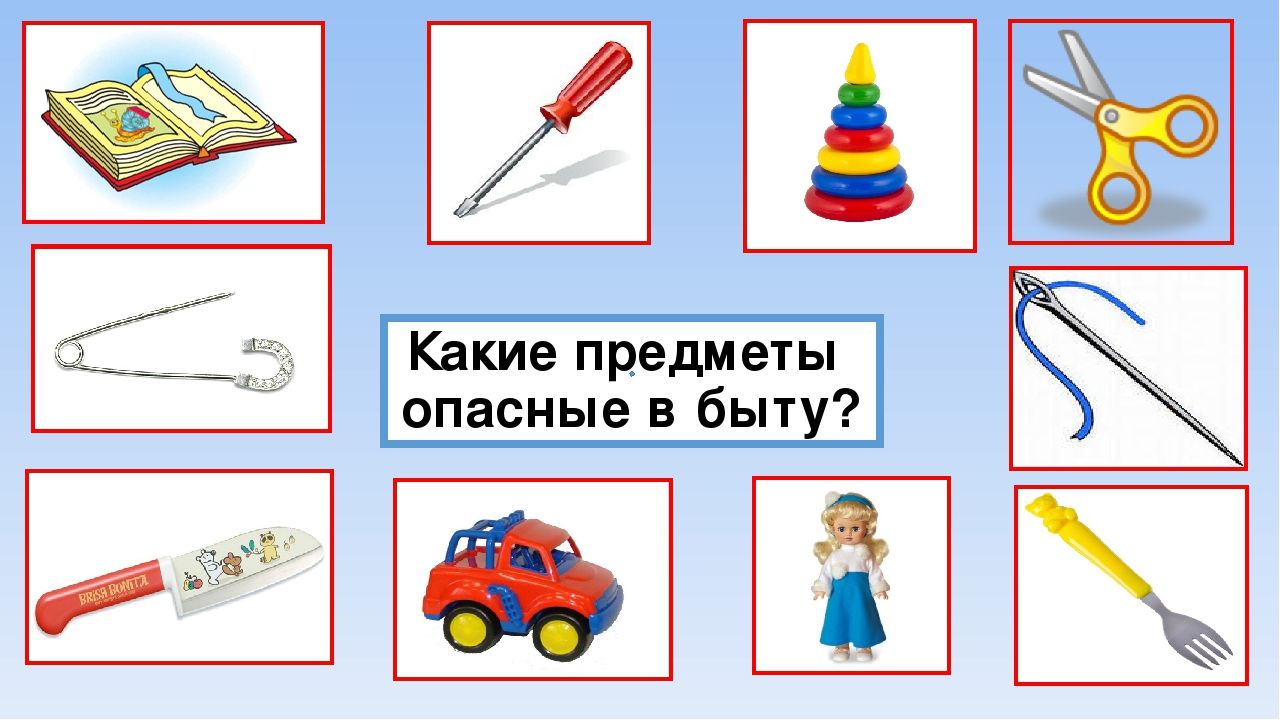 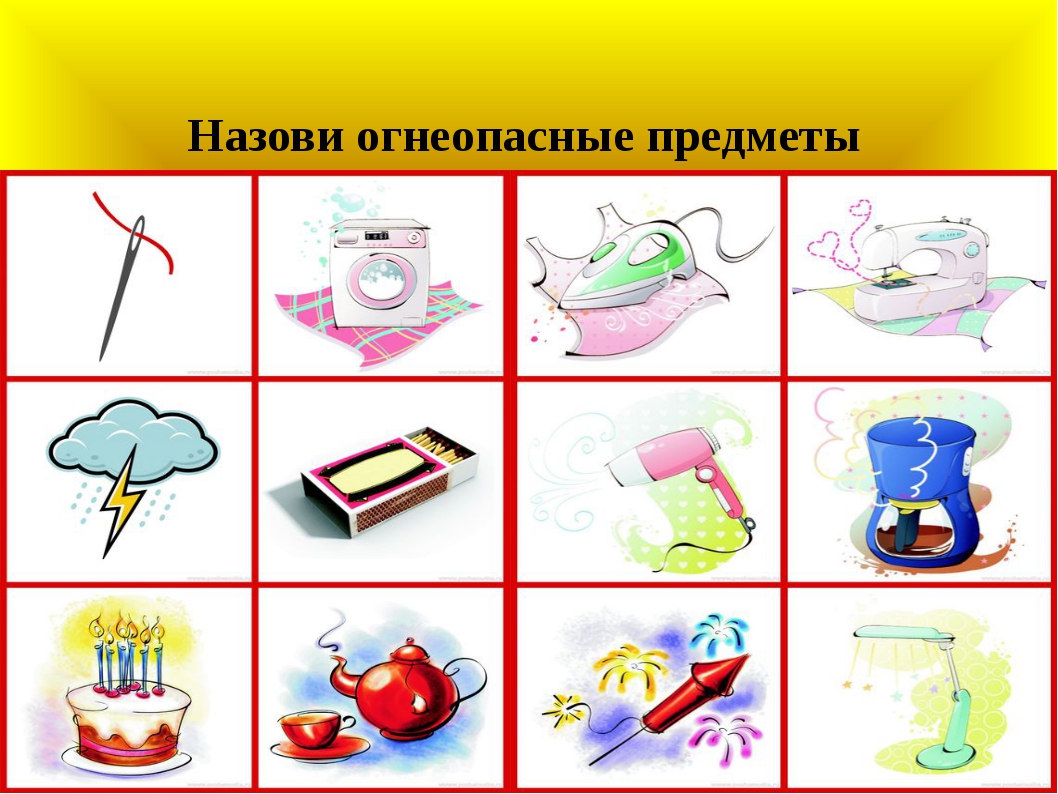 - Почему художник изобразил их на одном рисунке?- Почему нельзя играть иглой, ножом?6.Совместно с ребенком нарисовать план своей квартиры и отметить на нем наиболее опасные местаСовместные действия детей и родителей по подготовке выставки «Опасные предметы дома»Задание: подобрать картинки, фотографии, на которых изображены пожароопасные предметы и предметы, требующие осторожного обращения7.Продуктивная деятельность. Аппликация «Опасные предметы вокруг нас»Цель: создание условия для совершенствования умений детей создавать из бумаги разнообразные формы, вырезание листа бумаги на короткие и длинные полоски, вырезание кругов и овалов, преобразование одни фигуры в другиеЗадачиСпособствовать развитию осторожности.Привести к пониманию того, что шалость и игра с опасными предметами может привести к страшным последствиям.Материалы и оборудование: альбомы ,цветная бумага ,клей ,ножницы, салфетки.